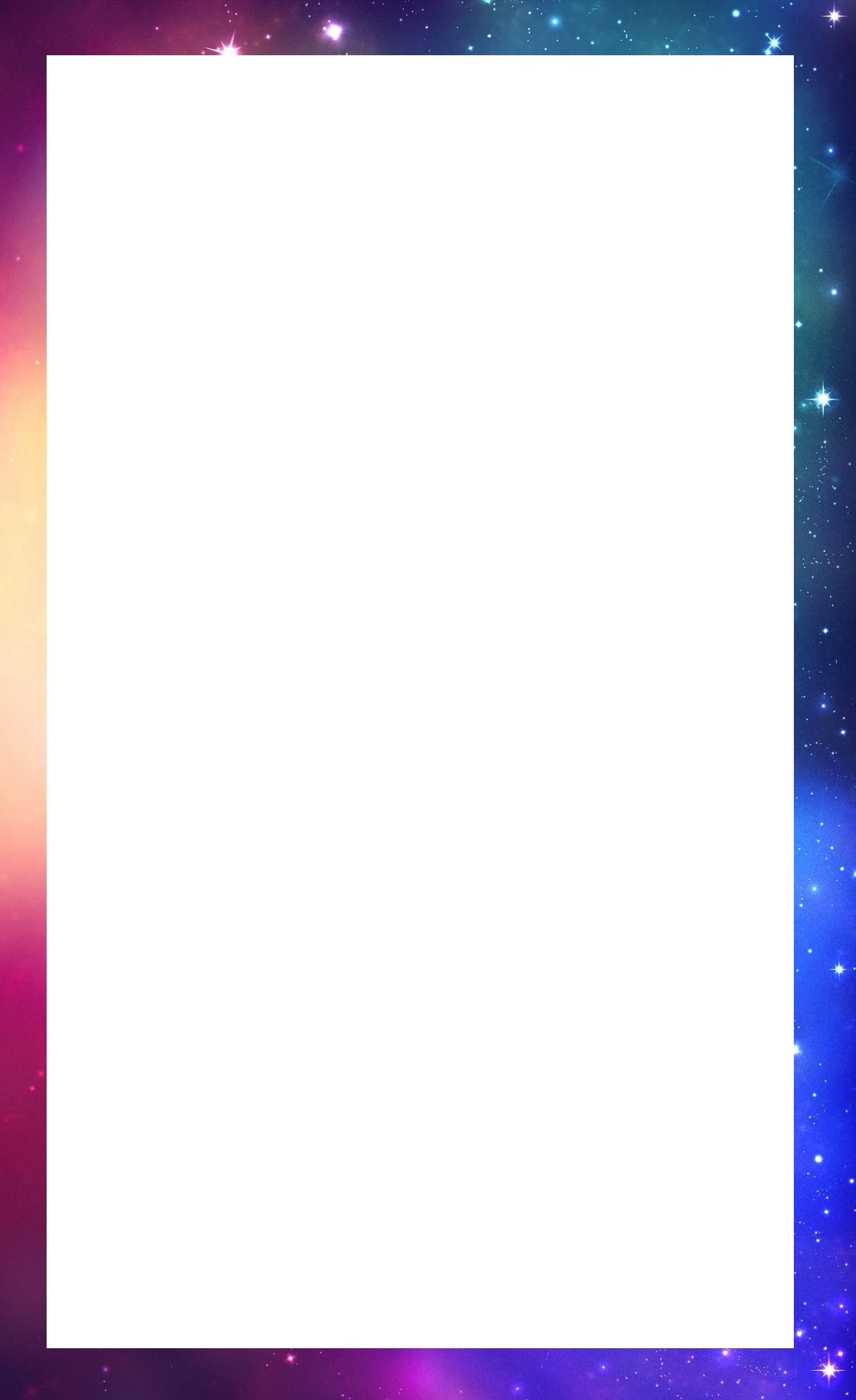 С  днем космонавтики спешат всех поздравить воспитанники группы «Солнышко»!На прошлой неделе отмечался большой праздник нашей страны«День космонавтики». Конечно, мы не могли оставить его без внимания.  Для детейбыла подготовлена презентация, где они познакомились с первыми космонавтами,увидели  какие испытания необходимо пройти, чтобы полететь в космос, такжедетям было показано, как живут и работают космонавты на МеждународнойКосмической станции. Ребята с большим интересом знакомились с жизнью нашихгероев. Также ребята подготовили небольшое представление о планетах солнечнойсистемы.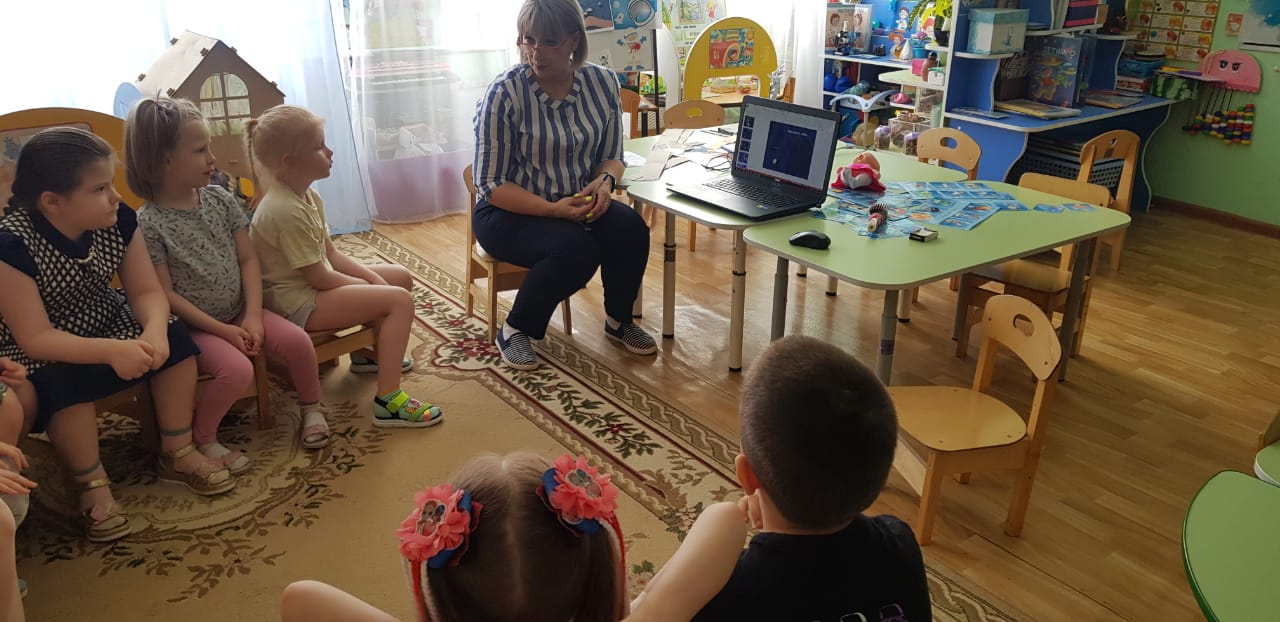 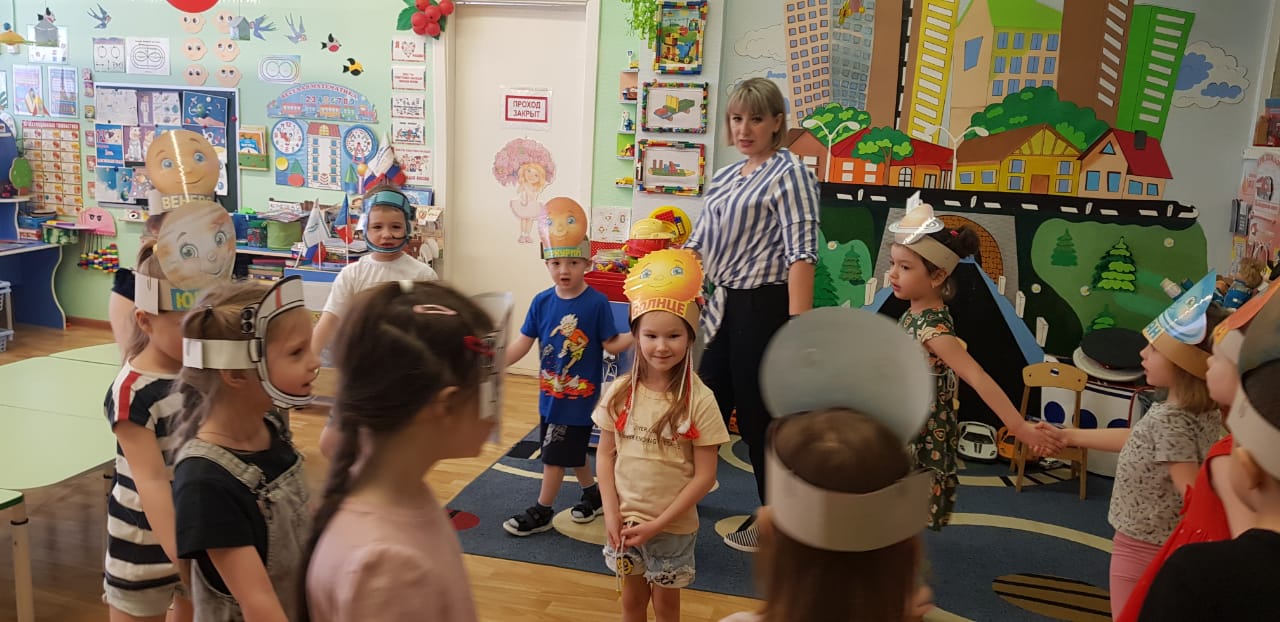 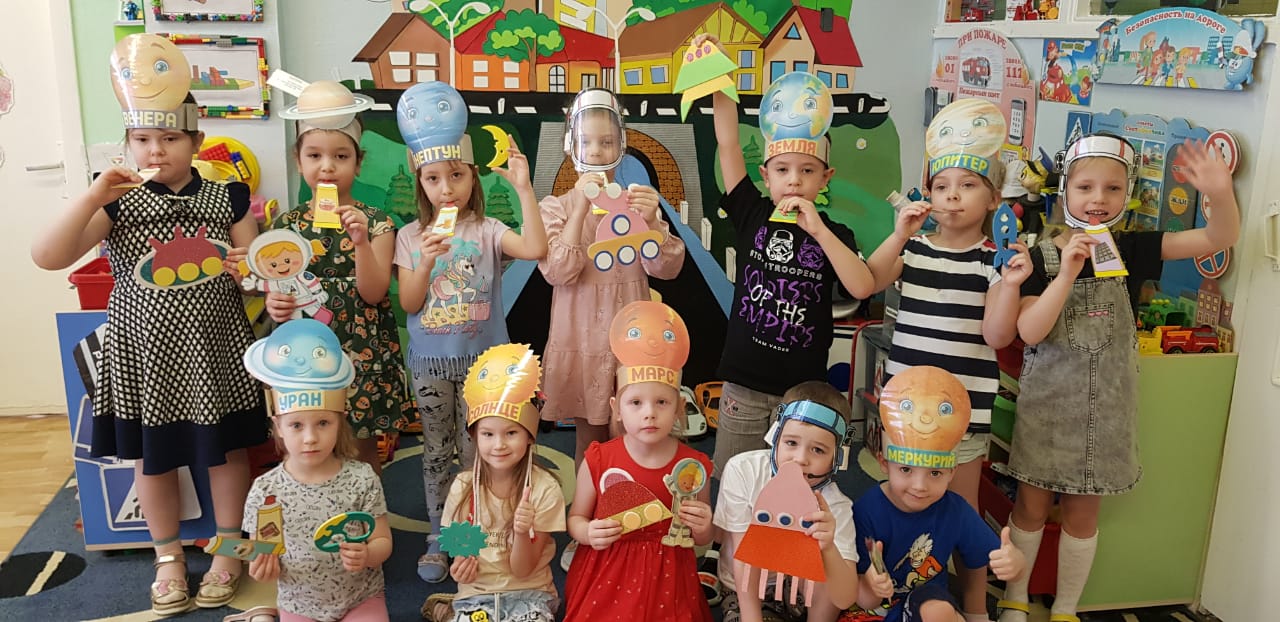 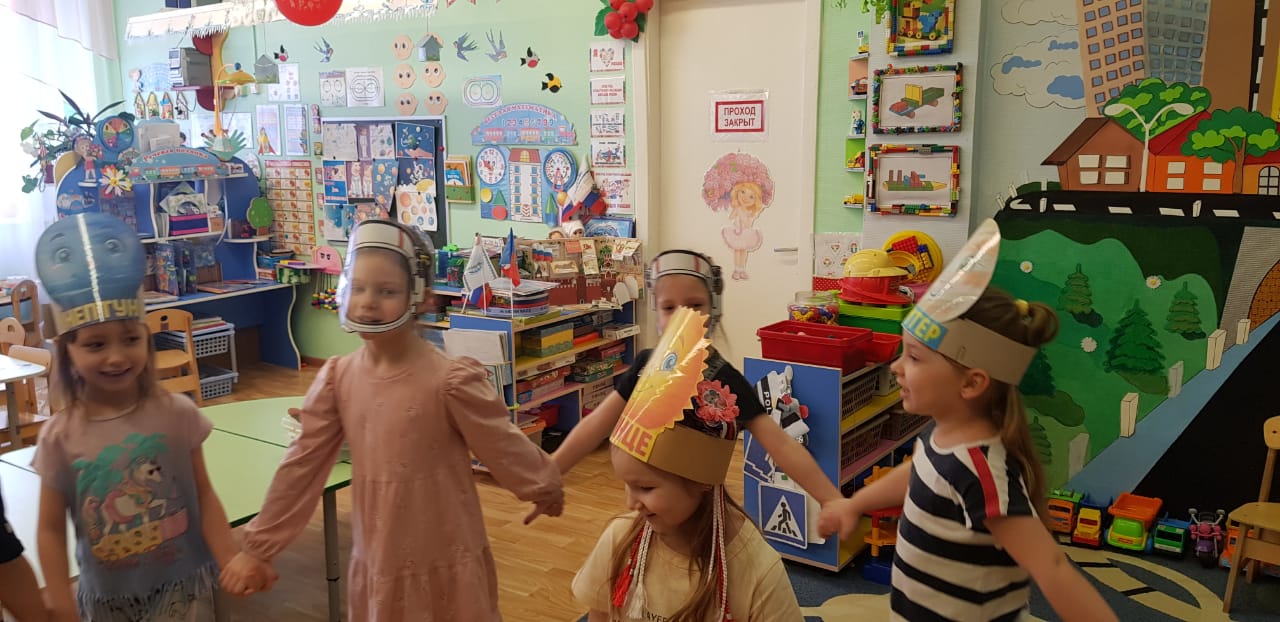 